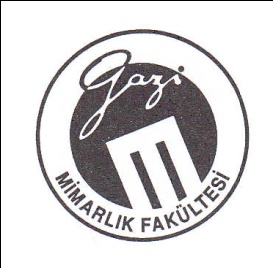 YAZ STAJ DOSYASIGAZİ ÜNİVERSİTESİMİMARLIK FAKÜLTESİŞEHİR VE BÖLGE PLANLAMA BÖLÜMÜ